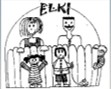 Antrag zur Mitgliedsaufnahme ins     ELTERN KIND ZENTRUM LEIFERSMitgliedsbeitrag € 20,00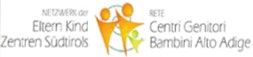 Domanda d’iscrizione socio al     CENTRO GENITORI BIMBI -  LAIVESiscrizione tessera € 20,00		TESSERA NR.____________Vorname/Nome _________________________________________________________Nachname/Cognome ____________________________________________________geboren am/data di nascita ______/_____/________ in/a ______________________Straße/via _________________________________________________ Nr. ___________PLZ/CAP _____________ Ort/luogo ______________________________________Tel ________/______________ Mobil-Tel/cell. __________________________E-mail: _______________________________________________________Kinder – figli: Vor- Nachname / nome e cognome        Geburtsdatum / data di nascita 	1)____________________________________            ______/______/_______ 2)____________________________________           ______/______/_______3)____________________________________           ______/______/_______4)____________________________________         ______/______/________                                                             Die Statuten sind im Sitz des Vereins einsehbar. Mit Ihrer Unterschrift akzeptieren sie diese und auch die Regeln unserer Treffpunkte und des Tauschmarktes.I soci possono prendere in visione lo statuto presso la sede dell’associazione. Con la firma Lei accetta lo statuto e le regole stabilite per i punti d’incontro e il mercatino.Datum/data_____________________ Unterschrift/firma_________________________________*nur 1 Antrag pro Familie       -        Solo 1 domanda ogni nucleo familiareHinweise zur DatenverarbeitungInformationspflichten, gemäß Art. 13 und 14 DSGVO 679/20161. Name und Kontaktdaten des für die Verarbeitung Verantwortlichen sowie des betrieblichen Datenschutzbeauftragten
2. Erhebung und Speicherung personenbezogener Daten sowie Art und Zweck und deren VerwendungFolgende personenbezogenen Daten werden verarbeitet:Vor- und Nachname der Eltern/ErziehungsberechtigtenWohnort/AdresseGeburtsdatum und GeburtsortVor- und Nachname der Kinder/FamilienmitgliederGeburtsdatum der Kinder/FamilienmitgliederE-Mail-Adresse und TelefonnummerDie Erhebung dieser Daten erfolgt zu folgenden Zwecken:Führen der MitgliederlistenInformation über Angebote und Aktivitäten per Post, E-Mail, sms, WhatsApp, Messenger und TelefonErstellen von Teilnehmerlisten für Kurse und Spielgruppen Planung und Durchführung der Vereinstätigkeit Erbringung der von Ihnen in Anspruch genommen DienstleistungenPlanung und Durchführung ihrer freiwilligen Mitarbeit Die von uns erhobenen personenbezogenen Daten werden bis zum Ablauf der gesetzlichen Aufbewahrungspflicht gespeichert und danach gelöscht, es sei denn, dass wir nach Artikel 6 Abs. 1 lit. c DSGVO aufgrund von steuer- und handelsrechtlichen Aufbewahrungs- und Dokumentationspflichten zu einer längeren Speicherung verpflichtet sind oder Sie in eine darüberhinausgehende Speicherung nach Art. 6 Abs. 1 lit. a DSGVO eingewilligt haben.3. Weitergabe von Daten an DritteEine Übermittelung der Daten erfolgt nur aufgrund der Erfüllung gesetzlicher (Art. 6, Abs. 1, lit. c) oder vertraglicher (Art. 6, Abs. 1, lit. b) Verpflichtungen. Dazu gehört die Übermittlung Ihrer Daten an haupt- und ehrenamtliche MitarbeiterInnen und ReferentInnen. Eine Übermittlung Ihrer persönlichen Daten an Dritte zu anderen als den oben aufgeführten Zwecken findet nicht statt. 4. Betroffenenrechte Sie haben das Recht:gemäß Art. 7 Abs. 3 DSGVO Ihre einmal erteilte Einwilligung jederzeit gegenüber uns zu widerrufen. Dies hat zur Folge, dass wir die Datenverarbeitung, die auf dieser Einwilligung beruhte, für die Zukunft nicht mehr fortführen dürfen;gemäß Art. 15 DSGVO Auskunft über Ihre von uns verarbeiteten personenbezogenen Daten zu verlangen. Insbesondere können Sie Auskunft über die Verarbeitungszwecke, die Kategorie der personenbezogenen Daten, die Kategorien von Empfängern, gegenüber denen Ihre Daten offengelegt wurden oder werden, die geplante Speicherdauer, das Bestehen eines Rechts auf Berichtigung, Löschung, Einschränkung der Verarbeitung oder Widerspruch, das Bestehen eines Beschwerderechts, die Herkunft ihrer Daten, sofern diese nicht bei uns erhoben wurden, sowie über das Bestehen einer automatisierten Entscheidungsfindung einschließlich Profiling und ggf. aussagekräftigen Informationen zu deren Einzelheiten verlangen;gemäß Art. 16 DSGVO unverzüglich die Berichtigung unrichtiger oder Vervollständigung Ihrer bei uns gespeicherten personenbezogenen Daten zu verlangen;gemäß Art. 17 DSGVO die Löschung Ihrer bei uns gespeicherten personenbezogenen Daten zu verlangen, soweit nicht die Verarbeitung zur Ausübung des Rechts auf freie Meinungsäußerung und Information, zur Erfüllung einer rechtlichen Verpflichtung, aus Gründen des öffentlichen Interesses oder zur Geltendmachung, Ausübung oder Verteidigung von Rechtsansprüchen erforderlich ist;gemäß Art. 18 DSGVO die Einschränkung der Verarbeitung Ihrer personenbezogenen Daten zu verlangen, soweit die Richtigkeit der Daten von Ihnen bestritten wird, die Verarbeitung unrechtmäßig ist, Sie aber deren Löschung ablehnen und wir die Daten nicht mehr benötigen, Sie jedoch diese zur Abwicklung der Geschäftsbeziehung benötigen oder Sie gemäß Art. 21 DSGVO Widerspruch gegen die Verarbeitung eingelegt haben;gemäß Art. 20 DSGVO Ihre personenbezogenen Daten, die Sie uns bereitgestellt haben, in einem strukturierten, gängigen und maschinenlesebaren Format zu erhalten oder die Übermittlung an einen anderen Verantwortlichen zu verlangen undgemäß Art. 77 DSGVO sich bei einer Aufsichtsbehörde zu beschweren. 5. WiderspruchsrechtSofern Ihre personenbezogenen Daten auf Grundlage von berechtigten Interessen gemäß Art. 6 Abs. 1 lit. f DSGVO verarbeitet werden, haben Sie das Recht, gemäß Art. 21 DSGVO Widerspruch gegen die Verarbeitung Ihrer personenbezogenen Daten einzulegen, soweit dafür Gründe vorliegen, die sich aus Ihrer besonderen Situation ergeben.Möchten Sie von Ihrem Widerspruchsrecht Gebrauch machen, genügt eine E-Mail: laives@elki.bz.itGelesen, verstanden und akzeptiert		Datum und Ort			Unterschrift                                                                                         __________________________________________________Informativa sul trattamento dei datiAi sensi degli artt. 13 e 14 GDPR 679/2016Nome e recapito del titolare del trattamento e del responsabile della protezione die datiraccolta e conservazione dei dati personali, nonché tipo e finalità del loro trattamentoLe seguenti dati personali sono trattati:nome e cognome genitoriindirizzo di residenzaluogo e data di nascitanome e cognome bambini/altri familiaridata di nascita bambini/altri familiariindirizzo email e recapito telefonicoIl trattamento dei dati avviene per le seguenti finalità:gestione della lista membriinformazione su attivitá e offerta via posta, e-Mail, sms, WhatsApp, Messenger e telefonoliste di partecipazione per corsi e gruppi gioco espletamento della nostra attività prestazione dei servizi da Lei richiestigestione e coordinamento del suo lavoro volontario I Suoi dati personali vengono memorizzati fino alla scadenza del termine legali di conservazione e sono successivamente cancellati, a meno che, a norma dell'art. 6 c. 1 let. c GDPR, il diritto tributario non preveda termini di conservazione più lunghi oppure Lei ci acconsenta una conservazione aggiuntiva ai sensi dell'art. 6 c. 1 let. a GDPR.Trasmissione a terziIl trasferimento dei dati avviene solo per adempiere a un obbligo legale (art. 6 c. 1 let. c) o contrattuali (art. 6 c. 1 let. b). È compresa la trasmissione dei dati ai collaboratori volontari e dipendenti e incaricati gestione corsi. I Suoi dati personali non saranno trasmessi a terzi per scopi diversi da quelli sopra elencati.Diritti degli interessati Ai sensi dell‘art. 7 c. 3 GDPR Lei ha diritto di revocare in ogni momento il Suo consenso al trattamento dei Suoi dati. Di conseguenza, a partire dal momento della revoca, non possiamo più trattare i Suoi dati;Ai sensi dell‘art. 15 GDPRS Lei ha il diritto di ottenere la conferma che sia o meno in corso trattamenti di dati personali che Le riguardano. In particolare Lei ha il diritto si sapere le finalità del trattamento, le categorie di dati personali trattati, le categorie di destinatari cui i Suoi dati sono o possono essere comunicati, il termine di conservazione, il diritto di rettifica, di cancellazione, di limitazione del trattamento e revoca, il diritto di proporre reclamo contro il trattamento, la provenienza die dati, se raccolti presso terzi, nonché sull’esistenza o meno di processi decisionali automatizzati, compreso il profiling e di fornire, se del caso, informazioni dettagliate;Ai sensi dell‘art. 16 GDPR Lei ha il diritto alla rettifica immediata o al completamento immediato dei dati trattati;Ai sensi dell‘art. 17 GDPR Lei ha il diritto di richiedere la cancellazione dei dati personali, nei limiti in cui il trattamento non avvenga in base al diritto alla libertà di espressione e di informazione, per l’adempimento a obblighi legali, a fini di interessi pubblici nel settore sanitario oppure per l’accertamento, l’esercizio o la difesa di un diritto in sede giudiziaria; Ai sensi dell‘art. 18 GDPR Lei ha il diritto di limitazione di trattamento, se lei contesta l'esattezza dei dati, se il trattamento è illecito, ma rifiuta di richiedere la loro cancellazione, il trattamento dei dati Le serve per adempiere agli obblighi derivanti da un contratto o se ha presentato un reclamo contro il trattamento ai sensi dell'art. 21 GDPR; Ai sensi dell‘art. 20 GDPR Lei ha il diritto di ricevere in un formato strutturato, di uso comune e leggibile da dispositivo automatico i dati personali che Le riguardano eAi sensi dell‘art. 77 GDPR Lei ha il diritto di proporre reclamo all’autorità di controllo.Diritto di opposizioneNei limiti in cui i Suoi dati non sono trattati per il perseguimento di un interesse legittimo ai sensi dell’art. 6 c. 1 let. f GDPR, Lei ha il diritto, ai sensi dell’art. 21 GDPR, di opporsi al trattamento dei Suoi dati personali, indicando i motivi specifici a tal riguardo.Per esercitare il diritto di opposizione manda un email all’indirizzo laives@elki.bz.itLetto, compreso e accettatoData e luogo	______________________________          Firma  _______________________Einverständniserklärung über die Verwendung von Bildmaterial Hiermit erkläre ich _______________________________________, einverstanden zu sein und erteile ich die Erlaubnis, dass der Verein ELKI LAIVES den Namen und vereinsbezogene Fotos oder Filmmaterial von mir und meinem Kind ________________ anfertigen und zum Beispiel bei Veranstaltungen, bebilderten Zeitungsartikeln, Berichten, etc. sowie auf der Internetseite des Elkis (www.elki.bz.it) und veröffentlichen und jedenfalls kostenlos verwenden darf. Ich bin darüber informiert und einverstanden, dass der Verein ELKI LAIVES ausschließlich für den Inhalt der eigenen Internetseiten verantwortlich ist und nur für dessen Inhalt garantieren kann. Es besteht und ergibt sich keinen Haftungsanspruch gegenüber dem Elki für Art und Form der Nutzung seiner Internetseite, wie z. B. für das Herunterladen von Bildern und deren anschließender Nutzung durch Dritte. Ich bin mir bewusst, dass durch die beabsichtigte Verwendung im Internet die Personenabbildungen sowie sonstige veröffentlichte personenbezogene Informationen der Mitglieder und ihrer Kinder weltweit abgerufen und gespeichert werden können. Entsprechende Daten können damit etwa auch über so genannte „Suchmaschinen“ aufgefunden werden. Dabei kann nicht ausgeschlossen werden, dass andere Personen oder Unternehmen diese Daten mit weiteren im Internet verfügbaren Daten verknüpfen und/oder die Daten verändern, weiterverwenden, weitergeben oder zu anderen Zwecken nutzen. _____________ 	__________________ Ort, Datum 			Unterschrift Dichiarazione di consenso all'utilizzo di immagini e foto Con la presente io sottoscritto/a _____________________________ dichiaro di acconsentire - e fornisco con ciò la mia autorizzazione - alla realizzazione da parte dell'Associazione ELKI LAIVES di foto o riprese mie e di mio/a figlio/a ___________________________ connesse all'attività associativa, e autorizzo la stessa alla loro diffusione a titolo gratuito per esempio in occasione di manifestazioni, o alla loro pubblicazione a corredo di articoli di stampa, relazioni ecc. oppure sul sito internet dell'Elki (www.elki.bz.it). Sono informato/a e concordo che l'Associazione ELKI LAIVES sia responsabile e possa garantire esclusivamente per il contenuto del proprio sito internet. Non sussiste per l'Associazione alcuna responsabilità in merito alle modalità e alla forma di utilizzo del proprio sito internet da parte di terzi, come per es. in caso di scaricamento di immagini e conseguente utilizzo delle stesse da parte di terzi. Sono consapevole del fatto che attraverso un utilizzo intenzionale di internet i ritratti di persone e le ulteriori informazioni pubblicate relativamente ai soci e ai loro figli possono essere ricercati e salvati in tutto il mondo. Dati corrispondenti possono essere anche reperiti attraverso l'impiego di motori di ricerca. Pertanto non può essere escluso che persone o imprese associno questi dati con altri dati disponibili su internet, o che modifichino, impieghino, trasmettano o utilizzino gli stessi per altri scopi._____________	 __________________  Luogo,data 		   Firma ELTERN KIND ZENTRUM LEIFERS  Piazzetta Falcone e Borsellino, 2  39055  LeifersEmaillaives@elki.bz.it                                                   Telefon0471/953166     Cell.  320 8454512TitolareCENTRO GENITORI BIMBIPiazzetta Falcone e Borsellino, 2 -   39055 LAIVESEmaillaives@elki.bz.itTelefono0471 953166Cell.320 8454512